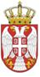    	Република СрбијаОСНОВНА ШКОЛА „КРАЉ ПЕТАР I“         Ниш, Војводе Путника бр 1            Број: 610-1111/2022-01         Датум: 16. 09. 2022. годинеПОДАЦИ О БРОЈУ ЗАПОСЛЕНИХ И РАДНО АНГАЖОВАНИХ ЛИЦА У ОСНОВНОЈ ШКОЛИ „ КРАЉ ПЕТАР I“, НИШУ складу са чланом 8. Уредбе о поступку за прибављање сагласности за ново запошљавање и додатно радно ангажовање код корисника јавних средстава („Службени гласник РС“, бр. 159/20), Основна школа „ Краљ Петар I“ Ниш објављује јавно, на својој интернет презентацији, податке о броју запослених и радно ангажованих лица:1. Број систематизованих радних места према нивоу квалификација: Правилник о организацији и систематизацији послова у Основној школи „ Краљ Петар I“ Ниш (дел. бр. 610-910/2022-01 од 01. 08. 2022. године) садржи укупно 82,5211 радних места.Укупан број запослених је по важећој систематизацији је 82,5211 и то:TAБЕЛАРНИ ПРЕГЛЕД РАДНИХ МЕСТА СА БРОЈЕМ ИЗВРШИЛАЦАУ ШКОЛСКОЈ 2022/2023. ГОДИНИ2. Укупан број запослених на неодређено време према нивоу квалификација:На неодређено време у Основној школи „ Краљ Петар I“ , Ниш укупно је 73,8878 запослених, следеће квалификационе структуре: висока школа 53,8178, виша 5,30, средња школа 3,08, основна школа 11,69.3. Укупан број запослених на одређено време према нивоу квалификација:На одређено време у Основној школи „„ Краљ Петар I“ Ниш укупно је 8,6333 запослених, следеће квалификационе структуре: висока школа 6,6333, виша школа 1 и  средња 1. 4. Број радно ангажованих лица према основу ангажовања (рад ван радног односа): 0.5. Укупан број запослених на неодређено време којима је радни однос престао по било ком основу у претходној каледнарској години: 4,90.6. Укупан број запослених на неодређено време и одређено време у својству приправника у претходној календарског години: 0.7. Укупан број новозапослених на неодређено и одређено време у својству приправника у оквиру дозвољеног процента од 70% у текућој каледарској години: 0.8. Укупан број новозапослених на неодређено време и одређено време у својству  приправника изнад тог процента у текућој каледарској години: 0.Ажурирано: 16. септембар 2022. године.РАДНА МЕСТАброј извршилацаброј извршилацаброј извршилацаброј извршилацаРАДНА МЕСТАпуно радно времепуно радно временепуно радно временепуно радно времеДиректор1100Помоћник директора220 + 45Педагог1100150Психолог1100Библиотекар1100Српски језик4400194Енглески језик2200420+ 30+72,78+80Математика 3300320+55+90Информатика и рачунарство1100210+70Физика1100220+40Хемија310+30+70Биологија1100240+70Географија	1100225+60Историја1100240+45Техника и технологија3300220+40Ликовна култура 1100130Музичка култура 1100130Физичко и здравствено васпитање3300115Васпитач припремног предшколског програма 3300Разредна настава 171700Продужени боравак2200Верска настава – православни катихизис1100140Грађанско васпитање45+6+9+30Слободна наставна активност“Енглески кутак“110Немачки језик2200133,33Секретар  1100Дипломирани економиста за финансијско-рачуноводствене послове1100Референт за финансијско-рачуноводствене послове1100Педагошки асистент1100Домар/мајстор одржавања220018Чистачи101000277+92УКУПНО ЗАПОСЛЕНИХ:                676715,521115,5211